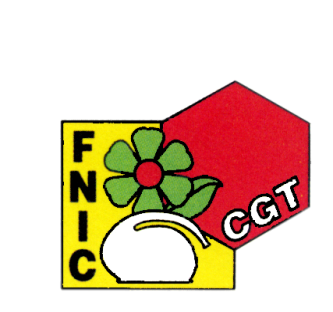 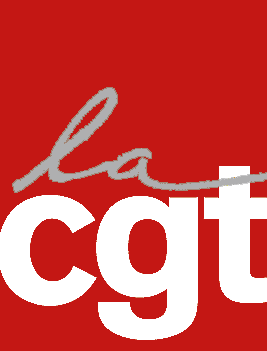 Salariés vous êtes en légitime défense,Pour vos retraites vos emplois vos salaires AGISSEZ !Les réformes se suivent, les unes après les autres, au gré des gouvernements de diverses couleurs politiques...Et plus ils « tapent » sur le porte monnaie et les droits des salariés, pire est la situation. C’est logique : L’économie, son évolution, dépend avant tout de la situation sociale des salariés et de leur famille. Baisser le pouvoir d’achat, précariser l’emploi ont des conséquences irrémédiables sur la consommation, les projets d’avenir, réduisant les débouchés, les commandes dans les entreprises, les services. 30 années de ce régime sec, passant de la « fracture sociale de Chirac » à la CSG, impôt antisocial d’une « gauche au service du libéralisme », ou encore par la rigueur, l’austérité, et on arrive à la récession. Pendant ce temps, les multinationales se gavent d’aides publiques, de régressions législatives contre les droits des travailleurs, amenant la France à être le pays champion mondial de la productivité...et des suicides au travail...championne aussi de la distribution des richesses vers l’actionnaire (+ 87 % depuis 1999), laissant en berne la recherche et le développement. Le taux de rentabilité a doublé de 1996 à aujourd’hui...et malgré ça, le gouvernement Ayrault vient d’ajouter 20 milliards d’aides financières, payées par nos impôts, amenant à 200 milliards d’euros d’argent public détournés chaque année vers les entreprises du privé. Une manne financière qui représente le financement de 5.5 millions d’emplois/an à 2000 euros/mois (cotisations sociales de 1000 euros supplémentaires incluses). Salariés en légitime défense, il faut réagir, défendre vos intérêts, vos droits.Pierre Gattaz, nouveau président du Medef en veut encore plus : votre salaire comprend 5,5 % de cotisation « famille » et 12,8 % de cotisation « maladie » payés par l’employeur. Cela représente sur un salaire de 2000 euros/mois la somme de 366 euros/mois ; somme que le MEDEF veut vous faire payer sur vos impôts et ainsi augmenter les profits. Votre retraite ? C’est le même combat !Les recettes baissent compte tenu des salaires au rabais et par la baisse du nombre salariés en activité, du fait notamment de la casse industrielle. Plutôt que de s’attaquer au patronat, le gouvernement s’attaque aux travailleurs, aux plus démunis. Refusons cette politique. Allonger la durée de cotisations, c’est réduire les pensions de retraite et retarder le départ en retraite, alors que des millions de jeunes galèrent au chômage. Intolérable ! Pour financer les retraites, il y a urgence à augmenter les salaires, développer l’emploi, nos industries : + 1 % sur les salaires en France apporte 2,5 milliards d’euros dans les caisses de la Sécurité sociale. En 1968, avec + 30 % sur le SMIC, la croissance économique a progressé rapidement les années suivantes. Le gouvernement peut augmenter le SMIC. La CGT propose de le fixer à 1700 euros/mois, avec obligation de revalorisation des grilles salariales, des qualifications. UTOPIQUE diront certains ! Mais depuis 1982, la part consacrée aux salaires dans la richesse créée a baissé de 200 milliards d’euros/an, accaparés par les actionnaires. La CGT répond JUSTICE SOCIALE ! Pour les retraites, comme pour les salaires et l’emploi, la réponse exige une autre répartition des richesses créées par l’ensemble des salariésLa CGT considère donc qu’une vraie réforme est nécessaire. Elle doit être destinée à améliorer la situation des retraités actuels et futurs et à favoriser l’emploi et les salaires. Cette réforme doit prendre le contre-pied des réformes précédentes qui ont toutes dégradé la situation des salariés et des retraités et n’ont pas résolu les questions de financement.Pour s’inscrire dans une dynamique de progrès social, la CGT préconise d’assoir la prochaine réforme sur 4 axes :  Rétablir l’âge d’ouverture des droits à 60 ans, avec une retraite d’au moins 75% du salaire d’activité pour la majorité des salariés et au moins égale au SMIC (que la CGT revendique à 1700 euros), 
 Tenir compte de la pénibilité par des mesures d’anticipation d’âge avant 60 ans, 
 Assurer l’égalité entre les femmes et les hommes, 
 Assurer une retraite de haut niveau pour le plus grand nombre et en particulier les plus jeunes d’entre nous.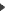 Prévenir c’est guérir ! Agir c’est faire bouger les choses.Ne restez pas spectateurs, ce sont vos retraites, vos droits qui demandent votre intervention.La CGT VOUS APPELLE DONC à PARTICIPER à la MANIFESTATION PARISIENNE le 10 Septembre 2013A partir de  14H00 à PARIS – Place de la RépubliqueJe m'implique, j'agis, je débraye, je fais grève et manifeste pour défendre mes droits !